SSV Aalen 1901 e.V.  Stadionweg 14, 73430 AalenEinladung zum SSV Aalen - Cup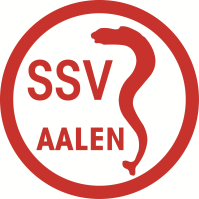                   und rot weißen Wochenende 2020Die Fußballjugend des SSV Aalen veranstaltet auch dieses Jahr wieder ihre Jugendturniere Samstag: 27.Juni 2020  C - Junioren 11er Mannschaften NormalspielfeldSonntag: 28.Juni 2020  D – Junioren 9 er Mannschaften Kompaktspielfeld Gespielt wird jeweils um den Wanderpokal des SSV AalenJede teilnehmende Mannschaft erhält einen MannschaftspokalSamstag: 11.Juli 2020  E  – Junioren späten Vormittag KleinspielfeldGespielt wird um den Wanderpokal  der Fahrschule – Diebold - Cup Sonntag: 12.Juli 2020  F I - Junioren vormittags Minispielfeld                                     F II - Junioren nachmittags Minispielfeld                                     Bambini nachmittags 3 gegen 3Bei den F - Junioren wird im Fair Play Modus gespieltAlle Spiele werden nach den Bestimmungen des WFV für Feldturniere durchgeführtBei den Turnieren der F - Junioren Bitte keine stärkeren Mannschaften am Nachmittag einsetztensondern Fair gegenüber den schwächeren sein.Die Startgebühr beträgt 25,00 Eurobei den Bambini 10,00 Euro pro gemeldeter MannschaftJeder Spieler von der E Jugend bis zu den Bambini erhält einen PreisMannschaftsstärke bei den F - E Junioren nicht mehr als 10 Spieler Mannschaftsstärke bei den Bambini nicht mehr als 5 Spieler  Für das leibliche Wohl wird gesorgtMeldeschluß 05. Mai 2020Die Reihenfolge der Anmeldungen entscheidet über die TeilnahmeE-Mail : info@ssv-aalen-jugendfussball.deDie Startgebühr ist nach erhaltener Zusage auf folgendes Konto zu überweisen:KSK OstalbJugendfußball SSV AalenIBAN: DE96 6145 0050 1000 8797 59BIC: OASPDE6AXXXVerwendungszweck: Turniertag, Mannschaft, VereinDie Zusage wird fest wenn die Startgebühr eingegangen istWerner RiedelsheimerJugendleiter SSV Aalenwww.ssv-aalen-jugendfussball.de